ΠΡΟΓΡΑΜΜΑ   ΠΕ ΡΟΔΟΠΗΣ       													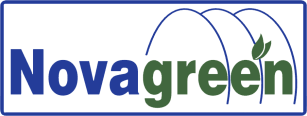   								ΠΡΟΓΡΑΜΜΑ   ΠΕ ΡΟΔΟΠΗΣ 				                                                                                                                   ΝΟVΑGREEN  Α.Ε.    12-16.07.2021ΣΗΜΕΙΩΣΗ: Το πρόγραμμα ενδέχεται να τροποποιηθεί ανάλογα με τα αποτελέσματα των δειγματοληψιών ή των καιρικών συνθηκών.  *(ΑΣ) Αστικό Σύστημα, (ΠΑ) Περιαστικό Σύστημα, (ΑΓΣ) Αγροτικό Σύστημα, (ΦΣ) Φυσικό Σύστημα.ΣΥΝΕΡΓΕΙΟΑΡΜΟΔΙΟΤΗΤΕΣΔΕΥΤΈΡΑ12.07.2021ΤΡΙΤΗ13.07.2021ΤΕΤΆΡΤΗ14.07.2021ΠΕΜΠΤΗ15.07.2021ΠΑΡΑΣΚΕΥΗ16.07.2021ΥΠΕΥΘΥΝΟΣΔΗΜΑΚΗ ΚΑΤΕΡΙΝΑ6980599799ΕΕΤ 6221ΔΕΙΓΜΑΤΟΛΗΨΙΕΣ Α-ΠΑ –ΑΓΡΟΤΙΚΟ ΚΑΙ ΦΣΕΛΕΓΧΟΣ ΣΥΝΕΡΓΕΙΩΝΕΛΕΓΧΟΣ ΣΥΝΕΡΓΕΙΩΝΕΛΕΓΧΟΣ ΣΥΝΕΡΓΕΙΩΝΕΛΕΓΧΟΣ ΣΥΝΕΡΓΕΙΩΝΕΛΕΓΧΟΣ ΣΥΝΕΡΓΕΙΩΝ1ο ΣΥΝΕΡΓΕΙΟΕΕΤ 6230ΣΕΒΑΣΤΟΥΒΗΣ6934251732ΚΙΡΖΑΛΑΚΗΣ6972016545ΔΕΙΓΜΑΤΟΛΗΨΙΕΣΨΕΚΑΣΜΟΙ Α-ΠΑ –ΑΓΡΟΤΙΚΟ ΚΑΙ ΦΣ Α-ΠΑ –ΑΓΡΟΤΙΚΟ ΚΑΙ ΦΣΥΠΟΛ.ΑΚΜΑΙΟΚΤΟΝ ΦΑΝΑΡΙΥΠΟΛ.ΑΚΜΑΙΟΚΤΟΝ ΦΑΝΑΡΙΥΠΟΛ.ΑΚΜΑΙΟΚΤΟΝ ΑΡΩΓΗΥΠΟΛ.ΑΚΜΑΙΟΚΤΟΝ ΑΡΩΓΗΥΠΟΛ.ΑΚΜΑΙΟΚΤΟΝ Π.ΜΕΣΗΥΠΟΛ.ΑΚΜΑΙΟΚΤΟΝ Π.ΜΕΣΗΥΠΟΛ.ΑΚΜΑΙΟΚΤΟΝ ΙΜΕΡΟΣΥΠΟΛ.ΑΚΜΑΙΟΚΤΟΝ ΙΜΕΡΟΣΥΠΟΛ.ΑΚΜΑΙΟΚΤΟΝ ΠΡ.ΗΛΙΑΣΥΠΟΛ.ΑΚΜΑΙΟΚΤΟΝ ΠΡ.ΗΛΙΑΣ2ο ΣΥΝΕΡΓΕΙΟΝΙΑ 4753ΣΤΕΡΓΑΚΗΣ 6949514395ΚΑΡΑΚΟΛΙΑΣ6993574187ΔΕΙΓΜΑΤΟΛΗΨΙΕΣΨΕΚΑΣΜΟΙ Α-ΠΑ –ΑΓΡΟΤΙΚΟ ΚΑΙ ΦΣ Α-ΠΑ –ΑΓΡΟΤΙΚΟ ΚΑΙ ΦΣΚΥΝΟΚΟΜΕΙΟΒΙΟΛΟΓΙΚΟΣ ΠΑΝ/ΜΙΟΥΒΙΟΛΟΓΙΚΟΣ ΚΟΜ/ΝΗΣΑΣΤΥΝΟΜΙΑΒΟΥΛΚΑΝΙΖΑΤΕΡΣΦΑΓΕΙΑ ΚΟΜΠΑΛΙΟΣ ΒΙΟΛ.ΚΟΜΣΑΠΕΣΑΡΣΑΚΕΙΟΒΕΛΚΙΟΛΟΦΑΡΙΟΤΣΙΦΛΙΚΙΜΙΚΡΟ ΠΙΣΤΟΜΥΣΤΑΚΑΣΛΥΚΕΙΟΔΟΥΚΑΤΑΙΔΙΩΤΙΚΑΑΠΟΧΕΤΕΥΤΙΚΑΣΥΣΤΗΜΑΤΑΕΝΤΟΣ ΠΟΛΕΩΣ3 ο   ΣΥΝΕΡΓΕΙΟΝΙΑ 4754 ΣΕΡΚΑΝ6979813573ΣΤΕΡΓΙΟΥ6980521066ΔΕΙΓΜΑΤΟΛΗΨΙΕΣΨΕΚΑΣΜΟΙ Α-ΠΑ –ΑΓΡΟΤΙΚΟ ΚΑΙ ΦΣ Α-ΠΑ –ΑΓΡΟΤΙΚΟ ΚΑΙ ΦΣΥΠΟΛ.ΑΚΜΑΙΟΚΤΟΝ ΠΟΡΠΗΥΠΟΛ.ΑΚΜΑΙΟΚΤΟΝΓΛΥΦΑΔΑΥΠΟΛ.ΑΚΜΑΙΟΚΤΟΝ ΓΛΥΚΟΝΕΡΙΥΠΟΛ.ΑΚΜΑΙΟΚΤΟΝΣΑΛΠΗΥΠΟΛ.ΑΚΜΑΙΟΚΤΟΝ ΙΑΣΜΟΣΥΠΟΛ.ΑΚΜΑΙΟΚΤΟΝ ΙΑΣΜΟΣΥΠΟΛ.ΑΚΜΑΙΟΚΤΟΝ ΘΕΡΙΝΟ ΠΑΡΚΟ ΚΟΜΟΤΗΝΗΥΠΟΛ.ΑΚΜΑΙΟΚΤΟΝΣΤΑΘΜΟΣ ΚΟΜΟΤΗΝΗΣΥΠΟΛ.ΑΚΜΑΙΟΚΤΟΝ ΑΓ.ΠΑΡΑΣΚΕΥΗ ΚΟΜΟΤΗΝΗΥΠΟΛ.ΑΚΜΑΙΟΚΤΟΝΓΗΠΕΔΟ ΚΟΜΟΤΗΝΗΣ4 ο   ΣΥΝΕΡΓΕΙΟΝΑΙ 4758 ΚΑΡΑΓΚΟΖΙΔΗΣ6977709233ΜΟΥΣΤΑΦΑ6906954030ΔΕΙΓΜΑΤΟΛΗΨΙΕΣΨΕΚΑΣΜΟΙ Α-ΠΑ –ΑΓΡΟΤΙΚΟ ΚΑΙ ΦΣ Α-ΠΑ –ΑΓΡΟΤΙΚΟ ΚΑΙ ΦΣΑΡΑΤΟΣΑΡΙΣΒΗΒΑΚΟΣΑΡΧΟΝΤΙΚΑΠΡΩΤΑΤΟΑΜΦΙΑΠΑΣΣΟΣΒΡΑΓΙΑΙΣΑΛΟΣΦΥΛΑΚΑΣΠΑΜΦΟΡΟΑΜΑΡΑΝΤΑΚΡΑΝΟΒΟΥΝΙΑΠΑΡΑΔΗΝΗΠΑΓΟΥΡΙΑΣΙΔΕΡΟΧΩΡΙΕΝΤΟΣ ΠΟΛΕΩΣ5 ο   ΣΥΝΕΡΓΕΙΟΕΕΡ 7994       ΤΟΠΑΛΗΣ 6979571993 ΚΟΥΤΣΟΥΚΗΣ 6974654079ΔΕΙΓΜΑΤΟΛΗΨΙΕΣΨΕΚΑΣΜΟΙ Α-ΠΑ –ΑΓΡΟΤΙΚΟ ΚΑΙ ΦΣ Α-ΠΑ –ΑΓΡΟΤΙΚΟ ΚΑΙ ΦΣΛΟΦΑΡΙΟΙΔΙΩΤΙΚΑΑΠΟΧΕΤΕΥΤΙΚΑΣΥΣΤΗΜΑΤΑΒΕΛΚΙΟΙΔΙΩΤΙΚΑΑΠΟΧΕΤΕΥΤΙΚΑΣΥΣΤΗΜΑΤΑΑΡΣΑΚΕΙΟΙΔΙΩΤΙΚΑΑΠΟΧΕΤΕΥΤΙΚΑΣΥΣΤΗΜΑΤΑΑΙΓΗΡΟΣΙΔΙΩΤΙΚΑΑΠΟΧΕΤΕΥΤΙΚΑΣΥΣΤΗΜΑΤΑΕΝΤΟΣ ΠΟΛΕΩΣ